ANEXO III COMPROMISO DE CONFIDENCIALIDADORDEN SSI/81/2017, DE 19 DE ENERO, POR LA QUE SE PUBLICA EL ACUERDO DE LA COMISIÓN DE RECURSOS HUMANOS DEL SISTEMA NACIONAL DE SALUD, POR EL QUE SE APRUEBA EL PROTOCOLO MEDIANTE EL QUE SE DETERMINAN PAUTAS BÁSICAS DESTINADAS A ASEGURAR Y PROTEGER EL DERECHO A LA INTIMIDAD DEL PACIENTE POR LOS ALUMNOS Y RESIDENTES EN CIENCIAS DE LA SALUD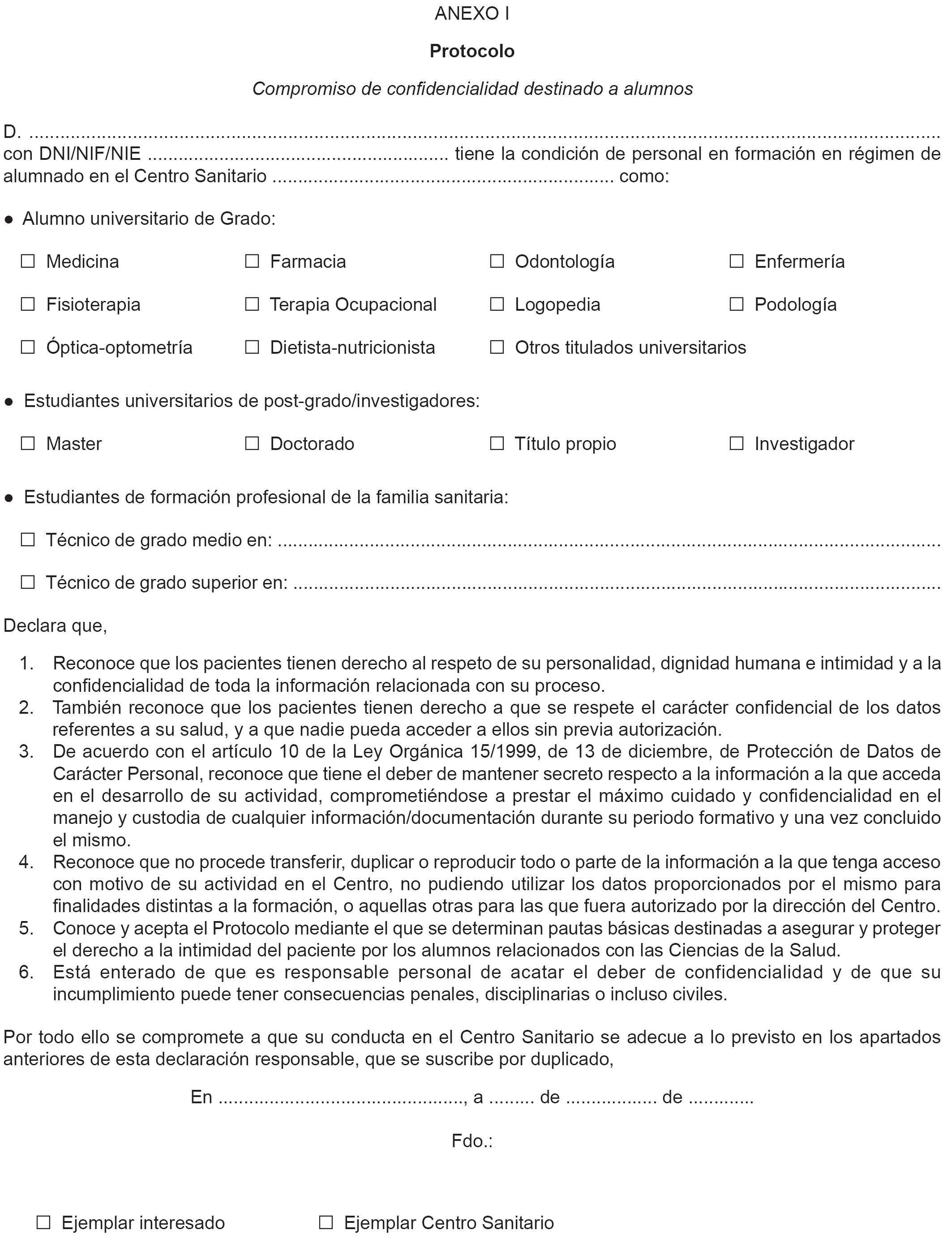 